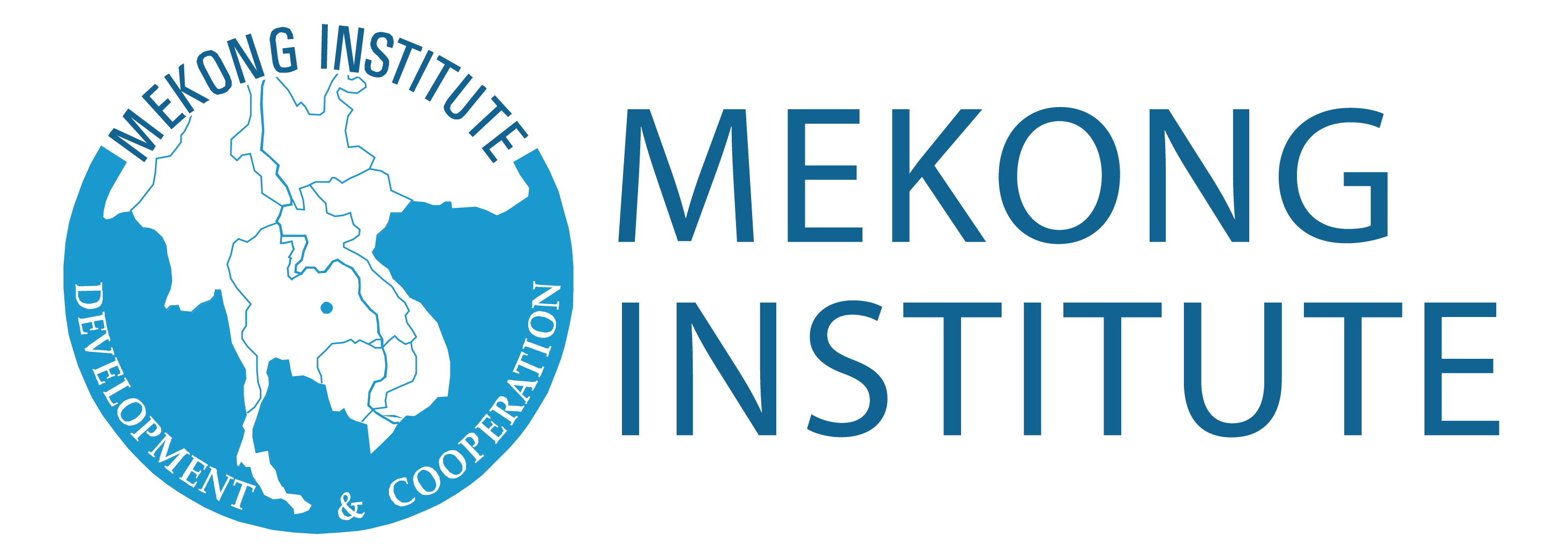 Have you attended any program of Mekong Institute before? If yes, please specify the course: Researches or Published Works:
Enumerate all published or ongoing researches, case studies, or other work related to food safety.PERSONAL INFORMATIONFull Name (As shown in passport):                                             Gender: [  ] Male  [  ] Female Birthdate (Month/Day/Year):                                                     Nationality:Passport Number: Date of Issue (Month/Day/Year):                                               Date of Expiry (Month/Day/Year): Current Address: Home Address: E-mail Address: Contact Numbers:Food Restriction(s) (If any): Languages UsedReading AbilityWriting AbilitySpeaking Ability English[  ] Poor  [  ] Average  [  ] Good  [  ] Fluent[  ] Poor  [  ] Average  [  ] Good  [  ] Fluent[  ] Poor  [  ] Average  [  ] Good  [  ] Fluent[  ] Poor  [  ] Average  [  ] Good  [  ] Fluent[  ] Poor  [  ] Average  [  ] Good  [  ] Fluent[  ] Poor  [  ] Average  [  ] Good  [  ] Fluent[  ] Poor  [  ] Average  [  ] Good  [  ] Fluent[  ] Poor  [  ] Average  [  ] Good  [  ] Fluent[  ] Poor  [  ] Average  [  ] Good  [  ] FluentPROFESSIONAL BACKGROUNDTitle of Present or Most Recent Post: Name of Organization:                                                               Years in the Organization: Type of Organization: [  ] Government  [  ] Private company  [  ] Regional/International Organization  [  ] Others Contact Numbers:                                                                      E-mail Address/Website: Description of work/responsibilities: Previous Employment:CERTIFICATIONI certify that my statements in this application are true, complete, and correct.If accepted for this training program, I will:a. Carry out instructions and abide by conditions stipulated by the nominating university and/or Mekong Institute;b. Follow the course learning schedule and abide by the rules of Mekong Institute;c. Submit any progress reports, if requested; ande. Not hold Mekong Institute responsible or liable for any act or occurrence reasonably outside of their control.I also fully understand that to be granted this opportunity is an honor and privilege requiring the responsibility of dutifully representing my country and university.Signature of Applicant: Date: Signature of Adviser/Head of Department or Faculty: Date: For applications and other inquiries, kindly contact (dwight@mekonginstitute.org).